                История моей семьи в годы Великой Отечественной войны                Сосновский Фёдор Матвеевич 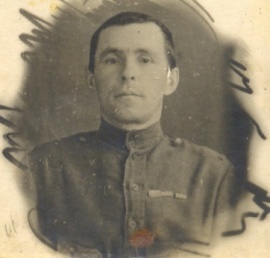                                1905-1981 г.Мой рассказ основан на воспоминаниях сына Фёдора Матвеевича — Бориса Сосновского, который вместе со своей семьей бережно хранит память героя Отечественной войны.Фёдор Матвеевич родился 29 июня 1905 года в д.Нижние Верески Атнинской волости. в 1930 году Федор и Ксения поженились ,после чего уехали из поселка и поселились в Малом Починке. Федор работал на кузнице. Из пятерых родившихся там детей выжили и встали на ноги лишь двое. Затем переехал с семьей в Казань в 1939 году. В 1941 г. началась война, и Фёдор в августе был призван в формирующую в Казани 334-ю стрелковую дивизию ковочным кузнецом походной кузницы  автотранспортной роты 1126 полка. В декабре дивизия выехала во вторую зону обороны и наступления под Москвой. Вместе со своей дивизией  в составе Калининского фронта он участвовал в боях на озере Волго у г.Осташков,  за освобождение городов Нелидово и Велижа Смоленской области в январе – марте 1942 года. Длительное время держали оборону, когда основные сражения происходили в Сталинграде и на Курской дуге.24 – 25 июня 1944 года 334 дивизия с большими потерями сломала оборону и форсировала Западную Двину, участвовала в освобождении Витебска, получив за него орден Суворова. Ефрейтор – кузнец Сосновский Федор вместе с другими бойцами был награжден медалями «За отвагу», «За боевые заслуги», «За победу под  Москвой», «За взятие Кенигсберга».  После возвращения с войны он прожил долгую и счастливую жизнь вместе со своей семьей.Я, безусловно, горжусь подвигом своего прадедушки, его вклад неоценим для нас всех. Я, со своей семьей, буду хранить память о нем. 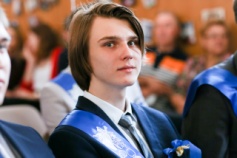                                                                                                         Лотмарин Виталий гр.9110                               